MINISTER IN THE PRESIDENCY: REPUBLIC OF SOUTH AFRICAPrivate Bag X1000, Pretoria, 0001, Union Buildings, Government Avenue, PRETORIATel: (012) 300 5200, Website: www.thepresidency.gov.zaNATIONAL ASSEMBLYWRITTEN QUESTION FOR WRITTEN REPLYQUESTION NUMBER: 1278DATE OF PUBLICATIONS: 14 May 20211278.	Dr M M Gondwe (DA) to ask the Minister in The Presidency:(1)	Whether, with respect to the moratorium placed on filling vacancies pending the reconfiguration of Brand SA, SA Tourism and Invest South Africa, the moratorium was placed on all three entities or only on Brand SA; if the moratorium was placed only on Brand SA, what were the reasons;(2)	whether there are plans in place to lift the moratorium in order to allow for the filling of critical posts at an executive level in the specified entities; if not, what is the position in this regard; if so, what are the relevant details?	NW1471EQuestion: Whether, with respect to the moratorium placed on filling vacancies pending the reconfiguration of Brand SA, SA Tourism and Invest South Africa, the moratorium was placed on all three entities or only on Brand SA; if the moratorium was placed only on Brand SA, what were the reasons;Reply:I can only be able to respond on the Brand SA which is under my authority. The temporary moratorium was put in place, whilst the work assigned towards establishing an effective and streamlined entity out of the three mentioned entities.  The mentioned entities will drive an international marketing programme of the country.Whether there are plans in place to lift the moratorium in order to allow for the filling of critical posts at an executive level in the specified entities; if not, what is the position in this regard; if so, what are the relevant details?	Reply: In December 2020 my predecessor lifted the moratorium on critical posts, to be filled on a contract basis whilst this work continues.  I have also met with the Board of the Brand SA to discuss their Annual Performance Plan (APP) for 2021/22.  These discussions are continuing with the Director General of the GCIS to guide me on the posts that might need to be filled urgently whilst the work of rationalizing these entities continue.Thank You.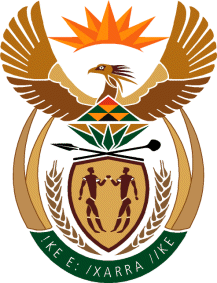 